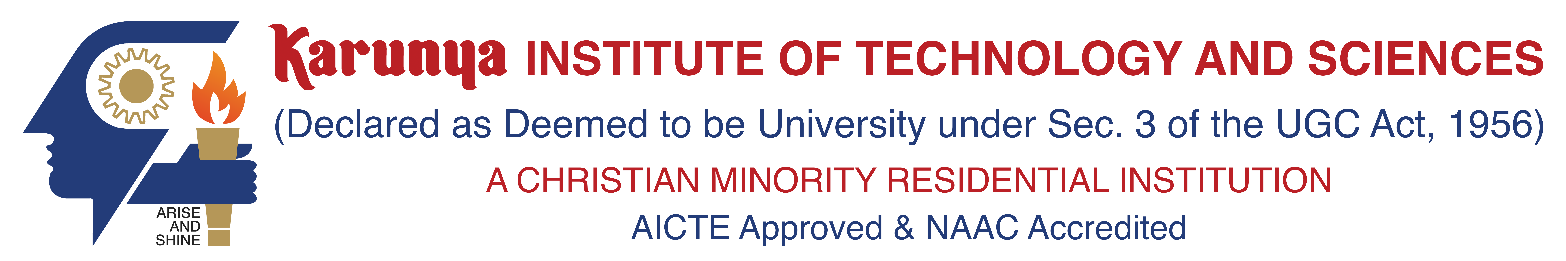 Ph.D. DC Meeting of ____________________________ Register Number_________________Name of the External Expert	:	University/College		:	Address			:Claimed Rs.. . .. . . . . …. (In words . . . . . . . . . . . . . . . . . . . . . . . . . . . . . . . . . . . . . . . . . .  . . . . . ……………………………………….only)Signature of the Research Supervisor									Signature of the External ExpertDate(1)Sitting FeeMode of TravelClassFromTo(2)AmountLocal Conveyance (3)Local Conveyance (3)(3)Amount(1+2+3)TotalDate(1)Sitting FeeMode of TravelClassFromTo(2)AmountFromTo(3)Amount(1+2+3)Total